Publicado en  el 02/12/2016 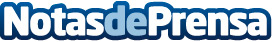 Crece el e-commerce durante estas fechasSegún un reciente estudio de Showroomprive, un 51% de usuarios comprará más online estas Navidades que el año pasado, donde el 21,8% indica que comprará mucho más online que la temporada anterior. A esto se suma que la intención de gasto también ha aumentado, ya que las familias parecen tener algo más de presupuesto que el año 2015.Datos de contacto:Nota de prensa publicada en: https://www.notasdeprensa.es/crece-el-e-commerce-durante-estas-fechas Categorias: Recursos humanos http://www.notasdeprensa.es